INSTRUCTIONSPLEASE READ THESE INSTRUCTIONS CAREFULLY BEFORE COMPLETING THE APPLICATION FORM (form PT.39)The purpose of the Family Certificate is to facilitate the official travel of family members in an area where undue hardship could result from the absence of a United Nations identification document. Supporting documentation of such hardship shall be submitted with each application for aFamily Certificate.A Family Certificate may be issued to the official’s immediate family members, such as a dependent spouse and/or eligible children (up to age 21) provided that:the official has a valid Laissez-Passer andthe journey is being made at the expense of the organization/agency andthe absence of such a document may cause inconvenience with regard to freedom of movement in connection with authorized travel.At any given time a dependent of the United Nations or a Specialized Agency staff member may hold only one active Family Certificate.This form is only available electronically as PDF document. It should ONLY be printed after all information required in Part A (Staff Member) and Part B (Dependent) is completed electronically, otherwise it will NOT be accepted. Only the current version of the PT.39 form (06-14)-E will be accepted.No manual changes may be made to the form. Especially not to field no. 6 “Appointment Expiration Date”.Attach one photograph of the dependent to the specifications provided on page two of this form. Itis essential that the submitted photograph fully complies with these guidelines.Because the Family Certificate accompanies the holder’s national passport, the data of both documents must match. A copy of the data page(s) of the dependent’s valid  national passport must be provided  with every application. The Family Certificate will reflect the holder’s first, middle and last names as they are reflected in the national passport’s Machine Readable Zone (MRZ).Submit the original form (no Xerox copies) through the appropriate certifying officer.The processing time of a Family Certificate application is five business days from submission of a duly completed and certified form to the issuing offices in New York or Geneva. Applications should be submitted no later than 16 days prior to the anticipated travel date. Additional time must be calculated for shipment to/from New York or Geneva and for the processing of visas.The issuing offices may charge departments an express fee for any applications received with less than five business days processing time. Departments will be provided with detailed quarterly billing reports. (Current rates are available upon request from the issuing offices).It is essential that ALL (valid and expired) Family Certificates are returned to the issuing offices in New York or Geneva for cancellation prior to separation from the Organization.BE SURE TO PRINT PAGES 3 AND 4 OF THIS FORM DOUBLESIDEDGuide to the Issuance of UN Travel DocumentsPhotographsPhotographs are a vital part of the application. All photographs submitted with applications for United Nations travel documents must have been taken within six months of the date of the application. Failure to provide photographs that do not comply with these guidelines will result in processing delays. The acceptance of photographs is always at the discretion of the document issuing office.Certifying officers must ensure that the photographs are recent, of the applicant and meet the ICAO standards (as per these guidelines) before the application is forwarded for processing.Photographs must be:In colourPrinted on photo quality paper2 x 2 inches (51 x 51 mm) in sizeTaken within the last 6 months to reflect applicant’s current appearanceTaken in front of a plain white background (no shadows may be visible)Taken in full-face view directly facing the cameraWith a neutral facial expression and both eyes open (teeth should not be visible as this will affect the biometric scanning and recognition of the photograph)Subjects must not:Wear hats and other head coverings, unless worn daily for religious purposes (the full face must be visible and no shadows may be cast on the face)Wear headphones wireless hands-free devices or similar itemsWear glassesPhotographs will be rejected if they:do not meet above requirementsare colour copiesare digitally scanned from another documentare snapshots, low quality vending machine or mobile phone photos, full-body photographsIt is recommended that all passport photos are taken by professional passport photo services. When photos are taken in private settings, it is almost impossible to achieve the required quality results, unless multiple light sources are used to illuminate the subject. A single flash light will not suffice, to produce sufficient light for a bright, white background and will also cast shadows of the subject.Paper Photo Head Size Template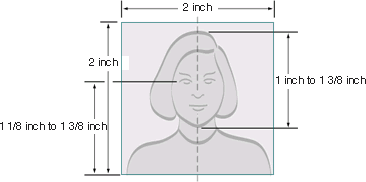 Well Composed Photo Composition Examples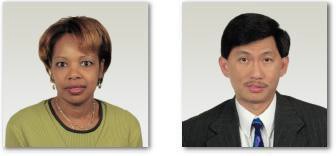 PHOTOGRAPH SPECIFICATIONSAttach one QUALITY colour photograph of the applicant with the following specifications: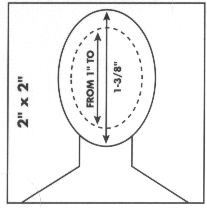 size: 2” x 2” / 5 cm x 5 cm(if you can see the frame of this box, the photo is too small!)Chin to top of hair is from 1" / 2,5 cm (dotted line) to 1 3/8" / 3,5 cm (solid line) on passport photoPlain white (!) backgroundFront view, full face, no glasses, no headgear (unless for religious purposes)Photo must be less than 6 months oldImage must be printed on quality photographic paperANY PHOTOGRAPHS THAT DO NOT MATCH THESE SPECIFICATIONS WILL BE REJECTED.For additional specifications refer to the ‘Guide to the Issuance of UN Travel Documents’, available on I-Seek.Application RejectedSignature	DateNote: The required processing time of five business days will re-apply from the date of resubmission of an initially rejected application.FOR OFFICIAL USE ONLY – DO NOT WRITE BELOW THIS LINEFOR OFFICIAL USE ONLY – DO NOT WRITE BELOW THIS LINEFOR OFFICIAL USE ONLY – DO NOT WRITE BELOW THIS LINEFOR OFFICIAL USE ONLY – DO NOT WRITE BELOW THIS LINEFOR OFFICIAL USE ONLY – DO NOT WRITE BELOW THIS LINEDate ReceivedApproved for IssuanceFamily Certificate No.Issue dateExpiration dateMissing supportingdocument(s):Missing supportingdocument(s):Staff member has an outstanding Laissez-Passer or Family Certificate, which must be submitted for cancellation before a new document can be issued. See attached Holder History.Staff member has an outstanding Laissez-Passer or Family Certificate, which must be submitted for cancellation before a new document can be issued. See attached Holder History.Laissez-Passer/Family Certificate no.:Issued on:Staff member's appointment expiredStaff member's appointment expiredForm is not signed by authorised Certifying OfficerForm is not signed by authorised Certifying OfficerPhotograph does not meet quality standards and/or specificationsPhotograph does not meet quality standards and/or specifications